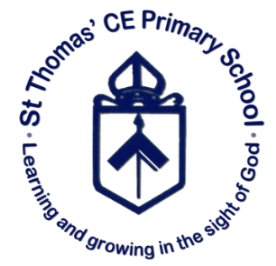 St Thomas’ CE Primary SchoolInfant Dept: Wellington Road N, Heaton Chapel, Stockport SK4 4QG· Junior Dept: Buckingham Rd, Heaton Moor, Stockport SK4 4QY Tel: 0161 432 6809  ·  Fax: 0161 975 5064Headteacher: Mrs K MorrisDeputy Headteacher Infants: Ms L Loynes ·  Deputy Headteacher Juniors: Mr P CampenEmail: headteacher@st-thomasheaton.stockport.sch.uk	www.st-thomasheaton.stockport.sch.uk9th March 2017Dear Parents and Carers,Following on from an enquiry by a parent in recent days, we are asking for your support.The enquiry related to whether any or all children can be dropped off at school at 8.30am to be supervised by school staff or whether this provision was specifically for those parents or carers needing to drop children off at two sites.The question arose because some parents have noticed the numbers under direct staff supervision have grown considerably, particularly at the Infant site. This is something our staff have become aware of too.After consulting parents about start and end of day arrangements for two sites we agreed to make provision only for those who needed to make their way between both Infant and Junior sites in time for the start of the school day.We would welcome your support in abiding by these arrangements; if you need childcare provision at the start of the school day you are welcome to contact Mrs Stella Thomas about Breakfast Club using the school number above.Many thanks for your cooperation in this matter.Yours sincerely,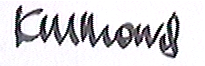 Mrs K. MorrisHeadteacher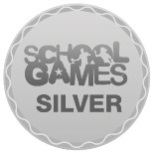 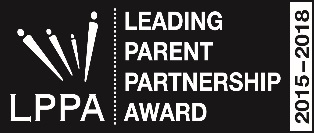 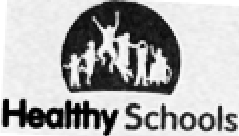 